Here is a screenshot of my homepage. 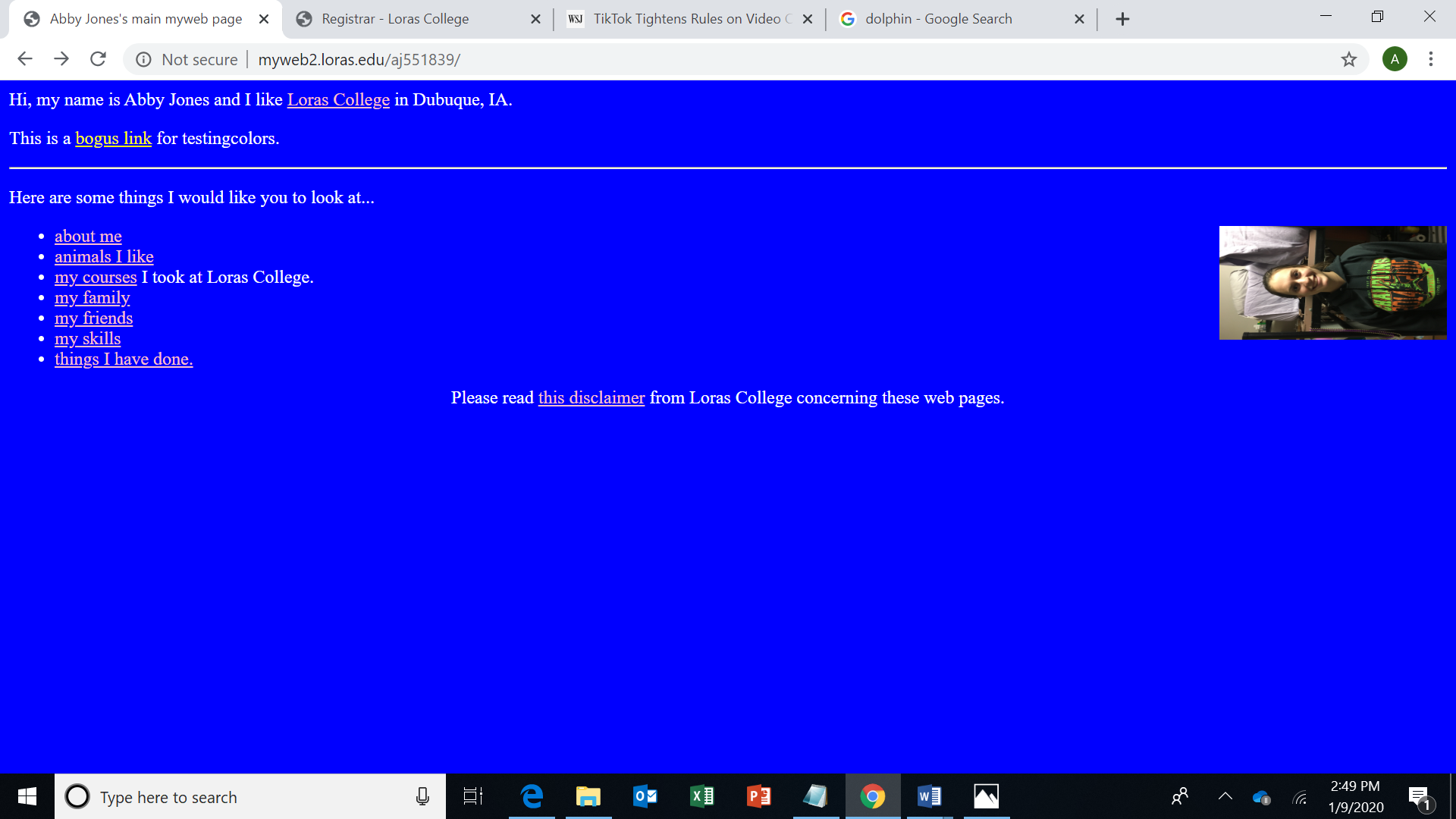 